15. Dystrofie a prekancerózy rodidel  Nemoci rodidel zahrnují široké spektrum klinických jednotek. Jejich diagnostika a terapie proto  často vyžaduje multidisciplinární spolupráci. Pro srozumitelnou komunikaci napříč jednotlivými  obory je nutné dodržování jednotné terminologie, která vychází z dermatologického názvosloví, i  klasifikace nemocí vulvy. Dystrofie rodidel  - jedná se o zastaralý termín pro nenádorová a neinfekční onemocnění vulvy (vnější ženské  pohlavní orgány)  - jedná se o široké spektrum onemocnění, často dermatologických - léčba těchto onemocnění probíhá často ve spolupráci s dermatovenerologem -> nejčastějšími onemocněními z této skupiny jsou: Lichen sclerosus             Skvamózní hyperplazie Lichen simplex            Lichen planus             Atopická dermatitis                 Psoriáza (lupénka) -> zejména u postmenopauzálních žen může v terénu dystrofických změn - lichen sclerosus a  skvamózní hyperplazie vznikat spinocelulární karcinom vulvy  Lichen sclerosus = chronická dermatóza  , chronické zánět dermis• Klinický obraz: bělavé okrsky ztenčené kůže, dochází ke zúžení introitu (otvor vedoucí do pochvy)   - typicky postihuje anogenitální oblast  - v pozdějších stadiích je kůže hladká a lesklá, objevují se fisury (trhliny), které při hojení způsobují jizvení  , atrofie - vytenčení + projevy - pruritus (svědění) a pálení, celková bolestivost v zasažené oblasti   - dyspareunie -> nepříjemné pocity až bolesti při pohlavním styku • Etiologie (příčina vzniku): neznámá (pravděpodobně kombinace poruch imunitních mechanismů       a genetické predispozice)  + až v 50 % případů se objevuje korelace s autoimunitním onemocněním   (např. vitiligo, onemocnění štítné žlázy, výskyt atopického ekzému…) • Manifestace: většinou postmenopauzálně, ale i prepubertálně  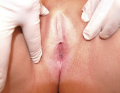 • Léčba: obtížná a dlouhodobá   - v první fázi je nutné zastavit zhoršování onemocnění  - kůže je při tomto onemocnění velmi křehká, primárním      záměrem je snaha o znovunabytí její pevnosti a pružnosti  a) konzervativně: kortikosteroidy, lubrikancia při koitu, volný oděv  b) chirurgicky: excize (vyříznutí), vulvektomie (odstranění zevních                      rodidel) Skvamózní hyperplázie  • Klinický obraz: bělavá až bílá vyvýšená ložiska -> dochází ke ztluštění epitelu   - nejčastěji v oblasti: vnitřních stydkých pysků, vnějších stydkých pysků a            klitoriální kapuce  + projevy - pruritus, celková bolestivost v zasažené oblasti  Lichen simplex  = sekundární kožní nemoc z chronického škrábání (nasedá na jiné dermatitidy) Lichen planus  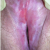 = bělavé až červené léze vulvy, klinický obraz podobný jako lichen sclerosus Prekancerózy rodidel  - prekanceróza = preinvasivní intraepitelární léze - prekancerózy bývají často asymptomatické (bezpříznakové)  - nevytvářejí metastázy -> při jejich kompletním odstranění dojde k úplnému vyléčení z nemoci rozlišujeme dle anatomie a) prekancerózy dolního genitálního traktu (vulva, pochva, děložní hrdlo, anus) b) prekancerózy endometria (tělo děložní) Prekanceróza může vznikat z obou typů epitelu, které jsou v rodidlech přítomny: - vrstevnatý dlaždicobuněčný epitel na vulvě (rohovějící) a vagině (nerohovějící) - jednořadý cylindrický epitel endometria a žláz • děložní hrdlo: oba typy epitelu s rozhraním v podobě transformační zóny (tzv. skvamocelulární  junkce) Pro většinu prekanceróz vulvy, pochvy, cervixu  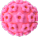 a anu je zásádní příčinou vzniku chronická  infekce vysoce rizikovými HPV! HPV = (Human papilloma virus), lidský papilomavirus - jedná se o pohlavně přenosný virus - setká se s ním až 80% populace - existují stovky typů HPV (značí se čísly) - doba od nákazy do rozvoje nádoru je 10 – 15 let - k rozvoji nádoru nestačí virus sám, je třeba dalších tzv. kofaktorů  -> kouření, imunodeficience, promiskuita, sexuálně přenosné choroby  Kromě lézí na genitálu napadají i další orgány a tkáně: hrtan (laryngeální papilomatóza, nádory), kůže (bradavice), anus HPV dependentní gynekologická onemocnění:  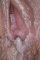 • Condylomata accuminata (genitální bradavice) • Prekancerózy • Zhoubnénádory Prevence nákazy Condylomata accuminata • Primární = kondom, sexuální abstinence, očkování (Cervarix, Silgard, Gardasil9) • Sekundární = screeningové programy - cytologické vyšetření + HPV testacePrekancerózy vulvy - jsou vzácné, výskyt mezi 40. a 50. rokem • Klinický obraz: asymptomatické  + pokud se příznaky projeví, tak jako pruritus, dyspareunie • Diagnostika: gynekologické vyšetření, vulvoskopie, biopsie a histologická verifikace • Léčba: nejčastěji chirurgická - excizní metody (vytnutí ložiska, vulvektomie)                   destrukční metody (laser vaporizace)  + výjimečně konzervativně (pouze u HSIL) -> imunomodulační masti - Dělení: a) nedlaždicobuněčné prekancerózy (předstupeň ostatních nádorů vulvy)    ->Pagetova nemoc  - vyskytuje se i na prsu = mamární, zde na vulvě tzv. extramamární (extra = mimo)  - vypadá jako ekzém (červené, olupující se léze)  - jedná se o adenokarcinom in situ  -> Melanocytární léze (předstupeň melanomu)  	      b) dlaždicobuněčné prekancerózy (předstupeň dlaždicobuněčného karcinomu)  -> LSIL, HSIL, DVIN DVIN   - diferenc. vulvární intraepiteliální neoplasie• starší ženy (55 – 85let) • objevuje se v terénu lichen sclerosus a jiných dermatóz  -  dg.biopsie • nesouvisí s HPV infekcí, ale kumulace mutací (věk)  • je zde vysoké riziko progrese v karcinom prekancerozu zachytíme jen 20%!Prekancerózy vaginy  HSIL - dříve uVIN - usual = obvyklá• mladší (35 – 65let)  • většina lézí • objevuje se často u kuřaček,  promiskuitních žen • lepší prognóza než DVIN   asociace s HPV infekcí - dovyšetřit hrdlo, patárat po condylomech•  - samotné jsou velmi vzácné (není zde metaplazie)  může být současný výskyt prekanceróz na cervixu a v pochvě • hlavním faktorem vzniku je HPV infekce • nejčastěji se objevují v horní třetině pochvy (až 80%)Prekancerózy děložního hrdla  - časté z důvodu výskytu metaplazie na rozhraní dlaždicobuněčného a  cylindrického epitelu (oblast buněčné přestavby je náchylnější k nákaze) + většina je HPV dependentní  • Screening: cytologie = odběr vzorku buněk stěrem z exo a endo cervixu  HPV testy = testování přítomnosti High risk HPV a jednotlivých typů 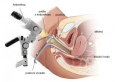      • Diagnostika: kolposkopie = vizuální zhodnocení čípku při zvětšení v kolposkopu .	biopsie = odběr vzorku tkáně pomocí speciálních kleští na histologické vyšetření• Terapie = destrukční metody (zničení ložiska), laser vaporizace, excizní metody (vytnutí ložiska)  konizace (jehlou, kličkou, praporkem…) 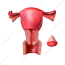 konizace  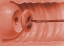 Prekancerózy děložního hrdla  - časté z důvodu výskytu metaplazie na rozhraní dlaždicobuněčného a  cylindrického epitelu (oblast buněčné přestavby je náchylnější k nákaze) + většina je HPV dependentní Prekancerózy endometria  Dělení: a) atypická hyperplázie endometria = hlavní prekanceróza endometria, prekanceróza kvůli              buněčným atypiím - perimenopausálně  b) carcinoma in situ = vznik v atrofickém endometriu na podkladě mutací  - klinicky němý, vídáme až stádium karcinomu - nezávislá na estrogenu ! • Klinický obraz: asymptomatický  krvácení: metroragie, v postmenopauze • Diagnostika: klinické symptomy, UZ, nález z cytologie na prevenci, biopsie (zisk pomocí kyretáže nebo hysteroskopie) 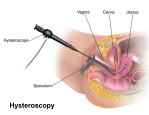   rizikové faktory - více estrogenu - obezita, DM, HT   protektivní faktory - HAK / IUD , multi parita• Terapie: - v případě plánování rodičovství: lze zvážit vysoké dávky gestagenů,           poté za 6m znovu biopsie a IVF  - v případě dokončených reprodukčních plánů: hysterektomie + AEhysteroskopie Terminologie:  Dystrofie rodidel = obsoletní pojem, spíše se používá vulvární dermatóza   => souhrnné označení pro benigní, neinfekční nemoci vulvy a nahrazuje dříve         používané termíny krauróza, dystrofie nebo nenádorová epitelová           onemocnění Prekanceróza = preinvasivní intraepiteliální léze, která má stejnou etiopatogenezi jako invazivní        karcinom, dáno histologicky => mikroskopicky viditelná buněčná atypie, která stále progreduje (hrozí vývoj v         invazivní karcinom) Skvamocelulární junkce = cervikální transformační zóna (oblast dlaždicové metaplazie) Metaplázie = přeměna jedné diferencované tkáně v jinou diferencovanou tkáň  (např. vazivo se přemění v kost, cylindrický epitel v dlaždicový) Screening = vyhledávání rizikových nebo nemocných osob. Snaha o zachycení raných  dobře léčitelných stádií dané nemoci. Měl by být levný, dostatečné účinný, použitelný  u co nejvyššího % populace, měla by být léčba. Carcinoma in situ = karcinom lokalizovaný v místě svého vzniku - histologicky, při detekci tohoto stavu může        včasná léčba přinést plnou úzdravu  Metroragie = krvácení z ženských pohlavních orgánů mimo menstruační cyklus též dysfunkční      krvácení, acyklické krvácení (etiologicky: hormonální, organické záněty či   nádory dělohy) Hysterektomie = chirurgické odstranění dělohy vs. Hysteroskopie = zákrok, při kterém se zavádí                    tenká kamera přes pochvu a   děložní čípek velmi jemně do                    dutiny děložní Kolposkopie (vaginoskopie) = optická gynekologická vyšetřovací metoda, při které se prohlíží              pochva a děložní čípek pomocí mikroskopu , nativní / s kyselinou octovouKonizace = malý výkon, kterým se odstraňují přednádorové změny       (prekancerózy) děložního hrdla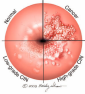 HIGH RISK LOW RISKonkogenní: 16, 18, 33, 31, 45 atd.  - zabudování virové DNA do hostitelské DNAneonkogenní: 6, 11 atd. - virová DNA zůstává extrachromozomálně